ANNEXE 3Je soussigné(e) : Nom d’usage…………………………………………Nom de famille :…………………………………….…...Prénom :…………………………………………………………………………..Corps : …………………………………………….     Grade : ………………………  Discipline : ………………………………......Adresse :……………….…………………………………………………………………………………………………………………………………………………………………………………………………………………………………………………………………Adresse électronique : …………………………………………………………………………………………………………………Déclare être en disponibilité au 1er septembre 2024 pour :□ élever un enfant de moins de 12 ans □ suivre mon conjoint ou partenaire avec lequel je suis lié(e) par un PACS□ convenances personnelles □ donner des soins : préciser à qui : …………………………………………………………………………..Demande l’autorisation d’exercer une activité privée pendant ma disponibilité dans le secteur suivant :…………………………………………………………………………………………………………………………………………. Nom ou raison sociale de l’entreprise ou de l’organisme (*) …………..…………………………………………………………Adresse : ……………………………………………………………………………………………………………………………………………………………………………………..…………………………………………………………………………………………………..Tel : …………………………………….    Courriel : ………………………………………………………………………………..Secteur d’activité : ………………………………………………………………………………………………………………………………………………………………………………………………………………………………………………………………..Quelle sera votre fonction ou activité : ……………………………………………………………………………………………..Date prévue de début d’activité : ……………………………………………………………………………………………………Fait à ………………………………………  le …………………………………                        Signature de l’intéressé(e)(*) Merci de bien vouloir expliciter les sigles que vous employez.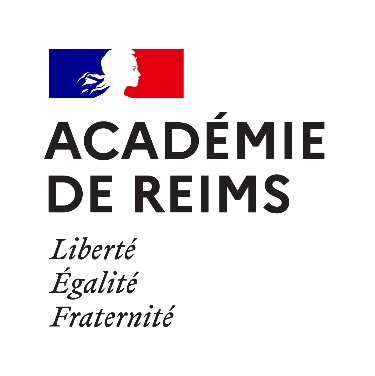 DEMANDE D’EXERCER A UNE ACTIVITE PROFESSIONNELLEPENDANT UNE DISPONIBILITEANNEE SCOLAIRE 2024 – 2025A retourner au Secrétariat de la DRH (ce.dpe@ac-reims.fr)